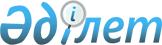 Нұра аудандық мәслихатының 2012 жылғы 14 желтоқсандағы 15 сессиясының "2013-2015 жылдарға арналған аудандық бюджет туралы" № 149 шешіміне өзгерістер енгізу туралыҚарағанды облысы Нұра аудандық мәслихатының 23 сессиясының 2013 жылғы 18 желтоқсандағы № 220 шешімі. Қарағанды облысының Әділет департаментінде 2013 жылғы 20 желтоқсанда № 2465 болып тіркелді      РҚАО ескертпесі.

      Құжаттың мәтінінде түпнұсқаның пунктуациясы мен орфографиясы сақталған.

      Қазақстан Республикасының 2008 жылғы 4 желтоқсандағы Бюджет кодексіне, Қазақстан Республикасының 2001 жылғы 23 қаңтардағы "Қазақстан Республикасындағы жергілікті мемлекеттік басқару және өзін-өзі басқару туралы" Заңына сәйкес, аудандық мәслихат ШЕШІМ ЕТТІ:



      1. Нұра аудандық мәслихатының 15 сессиясының 2012 жылғы 14 желтоқсандағы № 149 "2013-2015 жылдарға арналған аудандық бюджет туралы" шешіміне (нормативтік құқықтық актілердің мемлекеттік тіркеу Тізіліміне № 2062 болып тіркелген, 2012 жылғы 29 желтоқсандағы № 52 (5285) "Нұра" газетінде жарияланған), Нұра аудандық мәслихатының 16 сессиясының 2013 жылғы 31 қаңтардағы № 159 "Нұра аудандық мәслихатының 2012 жылғы 14 желтоқсандағы 15 сессиясының "2013-2015 жылдарға арналған аудандық бюджет туралы" № 149 шешіміне өзгерістер енгізу туралы" шешімімен өзгерістер енгізілген (нормативтік құқықтық актілердің мемлекеттік тіркеу Тізілімінде № 2160 болып тіркелген, 2013 жылғы 2 наурыздағы № 9 (5296) "Нұра" газетінде жарияланған), Нұра аудандық мәслихатының 17 сессиясының 2013 жылғы 20 наурыздағы № 165 "Нұра аудандық мәслихатының 2012 жылғы 14 желтоқсандағы 15 сессиясының "2013-2015 жылдарға арналған аудандық бюджет туралы" № 149 шешіміне өзгерістер енгізу туралы" шешімімен өзгерістер енгізілген (нормативтік құқықтық актілердің мемлекеттік тіркеу Тізілімінде № 2280 болып тіркелген, "Нұра" газетінде 2013 жылғы 13 сәуірдегі № 15 (5302) жарияланған), Нұра аудандық мәслихатының 2013 жылғы 11 шілдедегі 19 сессиясының "Нұра аудандық мәслихатының 2012 жылғы 14 желтоқсандағы 15 сессиясының "2013-2015 жылдарға арналған аудандық бюджет туралы" № 149 шешіміне өзгерістер енгізу туралы" № 190 шешімімен өзгерістер енгізілген (нормативтік құқықтық актілердің мемлекеттік тіркеу Тізілімінде № 2355 болып тіркелген, "Нұра" газетінде 2013 жылғы 26 шілдедегі № 30 (5316) жарияланған), Нұра аудандық мәслихатының 2013 жылғы 3 қазандағы 21 сессиясының "Нұра аудандық мәслихатының 2012 жылғы 14 желтоқсандағы 15 сессиясының "2013-2015 жылдарға арналған аудандық бюджет туралы" № 149 шешіміне өзгерістер енгізу туралы" № 206 шешімімен өзгерістер енгізілген (нормативтік құқықтық актілердің мемлекеттік тіркеу Тізілімінде № 2389 болып тіркелген, "Нұра" газетінде 2013 жылғы 7 қазандағы № 41 (5327) жарияланған), Нұра аудандық мәслихатының 2013 жылғы 28 қарашадағы 22 сессиясының "Нұра аудандық мәслихатының 2012 жылғы 14 желтоқсандағы 15 сессиясының "2013-2015 жылдарға арналған аудандық бюджет туралы" № 149 шешіміне өзгерістер енгізу туралы" № 217 шешімімен өзгерістер енгізілген (нормативтік құқықтық актілердің мемлекеттік тіркеу Тізілімінде № 2425 болып тіркелген, "Нұра" газетінде 2013 жылғы 7 желтоқсандағы № 49 (5335) жарияланған) келесі өзгерістер енгізілсін:



      1) 1 тармақта:

      1) тармақшада:

      "3413277" сандары "3404891" сандарымен ауыстырылсын;

      "3060727" сандары "3052341" сандарымен ауыстырылсын;

      2) тармақшада:

      "3389904" сандары "3381518" сандарымен ауыстырылсын;



      2) көрсетілген шешімге 1, 4 қосымшалары осы шешімге 1, 2 қосымшаларға сәйкес жаңа редакцияда мазмұндалсын.



      2. Осы шешім 2013 жылдың 1 қаңтарынан бастап қолданысқа енгізіледі.      Сессия төрағасы                            Т. Юнгенштейн      Аудандық мәслихаттың хатшысы               Б. Шайжанов      КЕЛІСІЛДІ:      Нұра ауданының экономика

      және қаржы бөлімінің басшысы

      М. Мұхамеджанова

      18 желтоқсан 2013 жыл

Нұра аудандық мәслихаттың

2013 жылғы 18 желтоқсандағы

23 сессиясының № 220 шешіміне

№ 1 қосымшаНұра аудандық мәслихаттың

2012 жылғы 14 желтоқсандағы

15 сессиясының № 149 шешіміне

№ 1 қосымша

Нұра аудандық мәслихаттың

2013 жылғы 18 желтоқсандағы

23 сессиясының № 220 шешіміне

№ 2 қосымшаНұра аудандық мәслихаттың

2012 жылғы 14 желтоқсандағы

15 сессиясының № 149 шешіміне

№ 4 қосымша 

2013 жылға бюджеттік нысаналы трансферттер

және бюджеттік кредиттер
					© 2012. Қазақстан Республикасы Әділет министрлігінің «Қазақстан Республикасының Заңнама және құқықтық ақпарат институты» ШЖҚ РМК
				СанатыСанатыСанатыСанатыСома (мың тенге)СыныбыСыныбыСыныбыСома (мың тенге)Iшкi сыныбыIшкi сыныбыСома (мың тенге)АтауыСома (мың тенге)I. Кірістер34048911Салықтық түсімдер34436401Табыс салығы981422Жеке табыс салығы9814203Әлеуметтiк салық1022001Әлеуметтік салық10220004Меншiкке салынатын салықтар1286291Мүлiкке салынатын салықтар959603Жер салығы31164Көлiк құралдарына салынатын салық242565Бірыңғай жер салығы529705Тауарларға, жұмыстарға және қызметтерге салынатын iшкi салықтар129832Акциздер10983Табиғи және басқа да ресурстарды пайдаланғаны үшiн түсетiн түсiмдер81924Кәсiпкерлiк және кәсiби қызметтi жүргiзгенi үшiн алынатын алымдар369308Заңдық мәнді іс-әрекеттерді жасағаны және (немесе) оған уәкілеттігі бар мемлекеттік органдар немесе лауазымды адамдар құжаттар бергені үшін алынатын міндетті төлемдер24101Мемлекеттік баж24102Салықтық емес түсiмдер458601Мемлекеттік меншіктен түсетін кірістер28801Мемлекеттік кәсіпорындардың таза кірісі бөлігінің түсімдері245Мемлекет меншігіндегі мүлікті жалға беруден түсетін кірістер28507Мемлекеттік бюджеттен берілген кредиттер бойынша сыйақылар602Мемлекеттік бюджеттен қаржыландырылатын мемлекеттік мекемелердің тауарларды (жұмыстарды, қызметтерді) өткізуінен түсетін түсімдер481Мемлекеттік бюджеттен қаржыландырылатын мемлекеттік мекемелердің тауарларды (жұмыстарды, қызметтерді) өткізуінен түсетін түсімдер4806Басқа да салықтық емес түсiмдер16581Басқа да салықтық емес түсiмдер16583Негізгі капиталды сатудан түсетін түсімдер360003Жердi және материалдық емес активтердi сату36001Жерді сату36004Трансферттердің түсімдері305234102Мемлекеттiк басқарудың жоғары тұрған органдарынан түсетiн трансферттер30523412Облыстық бюджеттен түсетiн трансферттер3052341Функционалдық топФункционалдық топФункционалдық топФункционалдық топФункционалдық топСома (мың теңге)Кіші функцияКіші функцияКіші функцияКіші функцияСома (мың теңге)Бюджеттік бағдарламалардың әкімшісіБюджеттік бағдарламалардың әкімшісіБюджеттік бағдарламалардың әкімшісіСома (мың теңге)БағдарламаБағдарламаСома (мың теңге)АтауыСома (мың теңге)123456II. Шығыстар338151801Жалпы сипаттағы мемлекеттiк қызметтер3369211Мемлекеттiк басқарудың жалпы функцияларын орындайтын өкiлдi, атқарушы және басқа органдар294269112Аудан (облыстық маңызы бар қала) мәслихатының аппараты13435001Аудан (облыстық маңызы бар қала) мәслихатының қызметін қамтамасыз ету жөніндегі қызметтер12478003Мемлекеттік органның күрделі шығыстары957122Аудан (облыстық маңызы бар қала) әкімінің аппараты58435001Аудан (облыстық маңызы бар қала) әкімінің қызметін қамтамасыз ету жөніндегі қызметтер52103003Мемлекеттік органның күрделі шығыстары6288009Ведомстволық бағыныстағы мемлекеттік мекемелерінің және ұйымдарының күрделі шығыстары44123Қаладағы аудан, аудандық маңызы бар қала, кент, ауыл, ауылдық округ әкімінің аппараты222399001Қаладағы аудан, аудандық маңызы бар қала, кент, ауыл, ауылдық округ әкімінің қызметін қамтамасыз ету жөніндегі қызметтер211934022Мемлекеттік органның күрделі шығыстары104652Қаржылық қызмет12758459Ауданның (облыстық маңызы бар қаланың) экономика және қаржы бөлімі12758003Салық салу мақсатында мүлікті бағалауды жүргізу614010Жекешелендіру, коммуналдық меншікті басқару, жекешелендіруден кейінгі қызмет және осыған байланысты дауларды реттеу45011Коммуналдық меншікке түскен мүлікті есепке алу, сақтау, бағалау және сату120999Жалпы сипаттағы өзге де мемлекеттiк қызметтер29894459Ауданның (облыстық маңызы бар қаланың) экономика және қаржы бөлімі29894001Ауданның (облыстық маңызы бар қаланың) экономикалық саясаттың қалыптастыру мен дамыту, мемлекеттік жоспарлау,бюджеттік атқару және коммуналдық меншігін басқару саласындағы мемлекеттік саясатты іске асыру жөніндегі қызметтер29784015Мемлекеттік органның күрделі шығыстары11002Қорғаныс100061Әскери мұқтаждар6206122Аудан (облыстық маңызы бар қала) әкімінің аппараты6206005Жалпыға бірдей әскери міндетті атқару шеңберіндегі іс-шаралар62062Төтенше жағдайлар жөнiндегi жұмыстарды ұйымдастыру3800122Аудан (облыстық маңызы бар қала) әкімінің аппараты3800006Аудан (облыстық маңызы бар қала) ауқымындағы төтенше жағдайлардың алдын алу және оларды жою3500007Аудандық (қалалық) ауқымдағы дала өрттерінің, сондай-ақ мемлекеттік өртке қарсы қызмет органдары құрылмаған елдi мекендерде өрттердің алдын алу және оларды сөндіру жөніндегі іс-шаралар30003Қоғамдық тәртіп, қауіпсіздік, құқықтық, сот, қылмыстық-атқару қызметі6639Қоғамдық тәртіп және қауіпсіздік саласындағы басқа да қызметтер663458Ауданның (облыстық маңызы бар қаланың) тұрғын үй-коммуналдық шаруашылығы, жолаушылар көлігі және автомобиль жолдары бөлімі663021Елдi мекендерде жол жүрісі қауiпсiздiгін қамтамасыз ету66304Бiлiм беру17302111Мектепке дейiнгi тәрбие және оқыту50488471Ауданның (облыстық маңызы бар қаланың) білім, дене шынықтыру және спорт бөлімі50488040Мектепке дейінгі білім беру ұйымдарында мемлекеттік білім беру тапсырысын іске асыруға504882Бастауыш, негізгі орта және жалпы орта білім беру1608518123Қаладағы аудан, аудандық маңызы бар қала, кент, ауыл, ауылдық округ әкімінің аппараты4191005Ауылдық (селолық) жерлерде балаларды мектепке дейін тегін алып баруды және кері алып келуді ұйымдастыру4191471Ауданның (облыстық маңызы бар қаланың) білім, дене шынықтыру және спорт бөлімі1604327004Жалпы білім беру1589472005Балалар мен жеткіншектерге қосымша білім беру148559Бiлiм беру саласындағы өзге де қызметтер71205471Ауданның (облыстық маңызы бар қаланың) білім, дене шынықтыру және спорт бөлімі71205009Ауданның (облыстық маңызы бар қаланың) мемлекеттік білім беру мекемелер үшін оқулықтар мен оқу-әдiстемелiк кешендерді сатып алу және жеткізу7399020Жетім баланы (жетім балаларды) және ата-аналарының қамқорысыз қалған баланы (балаларды) күтіп-ұстауға асыраушыларына ай сайынғы ақшалай қаражат төлемдері9694067Ведомстволық бағыныстағы мемлекеттік мекемелерінің және ұйымдарының күрделі шығыстары53912068Халықтың компьютерлік сауаттылығын арттыруды қамтамасыз ету20005Денсаулық сақтау229Денсаулық сақтау саласындағы өзге де қызметтер22123Қаладағы аудан, аудандық маңызы бар қала, кент, ауыл, ауылдық округ әкімінің аппараты22002Ерекше жағдайларда сырқаты ауыр адамдарды дәрігерлік көмек көрсететін ең жақын денсаулық сақтау ұйымына жеткізуді ұйымдастыру2206Әлеуметтiк көмек және әлеуметтiк қамсыздандыру828542Әлеуметтiк көмек82854451Ауданның (облыстық маңызы бар қаланың) жұмыспен қамту және әлеуметтік бағдарламалар бөлімі66658002Еңбекпен қамту бағдарламасы12580004Ауылдық жерлерде тұратын денсаулық сақтау, білім беру, әлеуметтік қамтамасыз ету, мәдениет, спорт және ветеринар мамандарына отын сатып алуға Қазақстан Республикасының заңнамасына сәйкес әлеуметтік көмек көрсету3489005Мемлекеттік атаулы әлеуметтік көмек4179006Тұрғын үй көмегі7312007Жергілікті өкілетті органдардың шешімі бойынша мұқтаж азаматтардың жекелеген топтарына әлеуметтік көмек2430010Үйден тәрбиеленіп оқытылатын мүгедек балаларды материалдық қамтамасыз ету384014Мұқтаж азаматтарға үйде әлеуметтiк көмек көрсету1710301618 жасқа дейінгі балаларға мемлекеттік жәрдемақылар13408017Мүгедектерді оңалту жеке бағдарламасына сәйкес, мұқтаж мүгедектерді міндетті гигиеналық құралдармен және ымдау тілі мамандарының қызмет көрсетуін, жеке көмекшілермен қамтамасыз ету57739Әлеуметтiк көмек және әлеуметтiк қамтамасыз ету салаларындағы өзге де қызметтер16196451Ауданның (облыстық маңызы бар қаланың) жұмыспен қамту және әлеуметтік бағдарламалар бөлімі16196001Жергілікті деңгейде халық үшін әлеуметтік бағдарламаларды жұмыспен қамтуды қамтамасыз етуді іске асыру саласындағы мемлекеттік саясатты іске асыру жөніндегі қызметтер15731011Жәрдемақыларды және басқа да әлеуметтік төлемдерді есептеу, төлеу мен жеткізу бойынша қызметтерге ақы төлеу415021Мемлекеттік органның күрделі шығыстары5007Тұрғын үй-коммуналдық шаруашылық7205291Тұрғын үй шаруашылығы39977455Ауданның (облыстық маңызы бар қаланың) мәдениет және тілдерді дамыту бөлімі3767024Жұмыспен қамту 2020 жол картасы бойынша қалалардағы және ауылдық елді мекендерді дамыту шеңберінде объектілерді жөндеу3767458Ауданның (облыстық маңызы бар қаланың) тұрғын үй-коммуналдық шаруашылығы, жолаушылар көлігі және автомобиль жолдары бөлімі12600041Жұмыспен қамту 2020 жол картасы бойынша қалаларды және ауылдық елді мекендерді дамыту шеңберінде объектілерді жөндеу және абаттандыру12600467Ауданның (облыстық маңызы бар қаланың) құрылыс бөлімі6181003Мемлекеттік коммуналдық тұрғын үй қорының тұрғын үйін жобалау, салу және (немесе) сатып алу3314004Инженерлік коммуникациялық инфрақұрылымды жобалау, дамыту, жайластыру және (немесе) сатып алу2867471Ауданның (облыстық маңызы бар қаланың) білім, дене шынықтыру және спорт бөлімі11900026Жұмыспен қамту 2020 жол картасы бойынша қалаларды және ауылдық елді мекендерді дамыту шеңберінде объектілерді жөндеу11900479Ауданның (облыстық маңызы бар қаланың) тұрғын үй инспекциясы бөлімі5529001Жергілікті деңгейде тұрғын үй қоры саласындағы мемлекеттік саясатты іске асыру жөніндегі қызметтер4432005Мемлекеттік органның күрделі шығыстары10972Коммуналдық шаруашылық629582458Ауданның (облыстық маңызы бар қаланың) тұрғын үй-коммуналдық шаруашылығы, жолаушылар көлігі және автомобиль жолдары бөлімі11429012Сумен жабдықтау және су бөлу жүйесінің қызмет етуі11429467Ауданның (облыстық маңызы бар қаланың) құрылыс бөлімі618153058Елді мекендердегі сумен жабдықтау және су бұру жүйелерін дамыту6181533Елді-мекендерді көркейту50970123Қаладағы аудан, аудандық маңызы бар қала, кент, ауыл, ауылдық округ әкімінің аппараты48470008Елді мекендерде көшелерді жарықтандыру23940011Елді мекендерді абаттандыру мен көгалдандыру24530458Ауданның (облыстық маңызы бар қаланың) тұрғын үй-коммуналдық шаруашылығы, жолаушылар көлігі және автомобиль жолдары бөлімі2500016Елді мекендердің санитариясын қамтамасыз ету2000018Елді мекендерді абаттандыру мен көгалдандыру50008Мәдениет, спорт, туризм және ақпараттық кеңістiк2135261Мәдениет саласындағы қызмет101440455Ауданның (облыстық маңызы бар қаланың) мәдениет және тілдерді дамыту бөлімі101440003Мәдени-демалыс жұмысын қолдау1014402Спорт1646471Ауданның (облыстық маңызы бар қаланың) білім, дене шынықтыру және спорт бөлімі1646014Аудандық (облыстық маңызы бар қалалық) деңгейде спорттық жарыстар өткiзу309015Әртүрлi спорт түрлерi бойынша аудан (облыстық маңызы бар қала) құрама командаларының мүшелерiн дайындау және олардың облыстық спорт жарыстарына қатысуы13373Ақпараттық кеңiстiк70742455Ауданның (облыстық маңызы бар қаланың) мәдениет және тілдерді дамыту бөлімі60041006Аудандық (қалалық) кiтапханалардың жұмыс iстеуi60041456Ауданның (облыстық маңызы бар қаланың) ішкі саясат бөлімі10701002Газеттер мен журналдар арқылы мемлекеттік ақпараттық саясат жүргізу жөніндегі қызметтер9131005Телерадио хабарларын тарату арқылы мемлекеттік ақпараттық саясатты жүргізу жөніндегі қызметтер15709Мәдениет, спорт, туризм және ақпараттық кеңiстiктi ұйымдастыру жөнiндегi өзге де қызметтер39698455Ауданның (облыстық маңызы бар қаланың) мәдениет және тілдерді дамыту бөлімі22826001Жергілікті деңгейде тілдерді және мәдениетті дамыту саласындағы мемлекеттік саясатты іске асыру жөніндегі қызметтер6261010Мемлекеттік органның күрделі шығыстары1798032Ведомстволық бағыныстағы мемлекеттік мекемелерінің және ұйымдарының күрделі шығыстары14767456Ауданның (облыстық маңызы бар қаланың) ішкі саясат бөлімі16872001Жергілікті деңгейде ақпарат, мемлекеттілікті нығайту және азаматтардың әлеуметтік сенімділігін қалыптастыру саласында мемлекеттік саясатты іске асыру жөніндегі қызметтер11872003Жастар саясаты саласында іс-шараларды іске асыру500010Ауыл, су, орман, балық шаруашылығы, ерекше қорғалатын табиғи аумақтар, қоршаған ортаны және жануарлар дүниесін қорғау, жер қатынастары1100451Ауыл шаруашылығы34549459Ауданның (облыстық маңызы бар қаланың) экономика және қаржы бөлімі9031099Мамандардың әлеуметтік көмек көрсетуі жөніндегі шараларды іске асыру9031467Ауданның (облыстық маңызы бар қаланың) құрылыс бөлімі7232010Ауыл шаруашылығы объектілерін дамыту7232474Ауданның (облыстық маңызы бар қаланың) ауыл шаруашылығы және ветеринария бөлімі18286001Жергілікті деңгейде ауыл шаруашылығы және ветеринария саласындағы мемлекеттік саясатты іске асыру жөніндегі қызметтер16184003Мемлекеттік органның күрделі шығыстары268007Қаңғыбас иттер мен мысықтарды аулауды және жоюды ұйымдастыру807011Жануарлардың энзоотиялық аурулары бойынша ветеринарлық іс-шараларды жүргізу10276Жер қатынастары18033463Ауданның (облыстық маңызы бар қаланың) жер қатынастары бөлімі18033001Аудан (облыстық маңызы бар қала) аумағында жер қатынастарын реттеу саласындағы мемлекеттік саясатты іске асыру жөніндегі қызметтер13666003Елдi мекендердi жер-шаруашылық орналастыру4337007Мемлекеттік органның күрделі шығыстары309Ауыл, су, орман, балық шаруашылығы және қоршаған ортаны қорғау және жер қатынастары саласындағы басқа да қызметтер57463474Ауданның (облыстық маңызы бар қаланың) ауыл шаруашылығы және ветеринария бөлімі57463013Эпизоотияға қарсы іс-шаралар жүргізу5746311Өнеркәсіп, сәулет, қала құрылысы және құрылыс қызметі194922Сәулет, қала құрылысы және құрылыс қызметі19492467Ауданның (облыстық маңызы бар қаланың) құрылыс бөлімі8894001Жергілікті деңгейде құрылыс саласындағы мемлекеттік саясатты іске асыру жөніндегі қызметтер8840017Мемлекеттік органның күрделі шығыстары54468Ауданның (облыстық маңызы бар қаланың) сәулет және қала құрылысы бөлімі10598001Жергілікті деңгейде сәулет және қала құрылысы саласындағы мемлекеттік саясатты іске асыру жөніндегі қызметтер798003Ауданның қала құрылысы даму аумағын және елді мекендердің бас жоспарлары схемаларын әзірлеу980012Көлiк және коммуникация1096201Автомобиль көлiгi109620123Қаладағы аудан, аудандық маңызы бар қала, кент, ауыл, ауылдық округ әкімінің аппараты13000013Аудандық маңызы бар қалаларда, кенттерде, ауылдарда (селоларда), ауылдық (селолық) округтерде автомобиль жолдарының жұмыс істеуін қамтамасыз ету13000458Ауданның (облыстық маңызы бар қаланың) тұрғын үй-коммуналдық шаруашылығы, жолаушылар көлігі және автомобиль жолдары бөлімі96620023Автомобиль жолдарының жұмыс істеуін қамтамасыз ету9662013Басқалар468499Басқалар46849123Қаладағы аудан, аудандық маңызы бар қала, кент, ауыл, ауылдық округ әкімінің аппараты19571040"Өңірлерді дамыту" Бағдарламасы шеңберінде өңірлерді экономикалық дамытуға жәрдемдесу бойынша шараларды іске асыру19571458Ауданның (облыстық маңызы бар қаланың) тұрғын үй-коммуналдық шаруашылығы, жолаушылар көлігі және автомобиль жолдары бөлімі10912001Жергілікті деңгейде тұрғын үй-коммуналдық шаруашылығы, жолаушылар көлігі және автомобиль жолдары саласындағы мемлекеттік саясатты іске асыру жөніндегі қызметтер9172013Мемлекеттік органның күрделі шығыстары1740471Ауданның (облыстық маңызы бар қаланың) білім, дене шынықтыру және спорт бөлімі8492001Білім, дене шынықтыру және спорт бөлімі қызметін қамтамасыз ету8492494Ауданның (облыстық маңызы бар қаланың) кәсіпкерлік және өнеркәсіп бөлімі7874001Жергілікті деңгейде кәсіпкерлікті және өнеркәсіпті дамыту саласындағы мемлекеттік саясатты іске асыру жөніндегі қызметтер7744003Мемлекеттік органның күрделі шығыстары13014Борышқа қызмет көрсету61Борышқа қызмет көрсету6459Ауданның (облыстық маңызы бар қаланың) экономика және қаржы бөлімі6021Жергілікті атқарушы органдардың облыстық бюджеттен қарыздар бойынша сыйақылар мен өзге де төлемдерді төлеу бойынша борышына қызмет көрсету615Трансферттер7741Трансферттер774459Ауданның (облыстық маңызы бар қаланың) экономика және қаржы бөлімі774006Нысаналы пайдаланылмаған (толық пайдаланылмаған) трансферттерді қайтару774III. Таза бюджеттік несиелеу59455Бюджеттік кредиттер6491310Ауыл, су, орман, балық шаруашылығы, ерекше қорғалатын табиғи аумақтар, қоршаған ортаны және жануарлар дүниесін қорғау, жер қатынастары649131Ауыл шаруашылығы64913459Ауданның (облыстық маңызы бар қаланың) экономика және қаржы бөлімі64913018Мамандарды әлеуметтік қолдау шараларын іске асыруға берілетін бюджеттік кредиттер64913СанатыСанатыСанатыСанатыСома (мың теңге)СыныбыСыныбыСыныбыСома (мың теңге)Ішкі сыныбыІшкі сыныбыСома (мың теңге)АтауыСома (мың теңге)12345Бюджеттік кредиттерді өтеу54585Бюджеттік кредиттерді өтеу545801Бюджеттік кредиттерді өтеу54581Мемлекеттік бюджеттен берілген бюджеттік кредиттерді өтеу5458Функционалдық топФункционалдық топФункционалдық топФункционалдық топФункционалдық топСома (мың теңге)Кіші функцияКіші функцияКіші функцияКіші функцияСома (мың теңге)Бюджеттік бағдарламалардың әкімшісіБюджеттік бағдарламалардың әкімшісіБюджеттік бағдарламалардың әкімшісіСома (мың теңге)БағдарламаБағдарламаСома (мың теңге)АтауыСома (мың теңге)123456IV. Қаржылық активтермен операция бойынша сальдо57710қаржы активтерін сатып алу5771013Басқалар577109Басқалар57710458Ауданның (облыстық маңызы бар қаланың) тұрғын үй-коммуналдық шаруашылығы, жолаушылар көлігі және автомобиль жолдары бөлімі57710065Заңды тұлғалардың жарғылық капиталын қалыптастыру немесе ұлғайту57710СанатыСанатыСанатыСанатыСома (мың теңге)СыныбыСыныбыСыныбыСома (мың теңге)Ішкі сыныбыІшкі сыныбыСома (мың теңге)АтауыСома (мың теңге)12345Мемлекеттің каржы активтерін сатудан түсетін түсімдер0АтауыСома (мың теңге)12V. Бюджет тапшылығы (профициті)-93792VI. Бюджет тапшылығын қаржыландыру (профицитті пайдалану)93792Функционалдық топФункционалдық топФункционалдық топФункционалдық топФункционалдық топСома (мың теңге)Кіші функцияКіші функцияКіші функцияКіші функцияСома (мың теңге)Бюджеттік бағдарламалардың әкімшісіБюджеттік бағдарламалардың әкімшісіБюджеттік бағдарламалардың әкімшісіСома (мың теңге)БағдарламаБағдарламаСома (мың теңге)АтауыСома (мың теңге)123456Қарыздар түсімдері6491316Қарыздарды өтеу54951Қарыздарды өтеу5495459Ауданның (облыстық маңызы бар қаланың) экономика және қаржы бөлімі5495005Жергілікті атқарушы органның жоғары тұрған бюджет алдындағы борышын өтеу5458022Жергілікті бюджеттен бөлінген пайдаланылмаған бюджеттік кредиттерді қайтару37Бюджет қаражаттарының пайдаланылған қалдықтары34374АтауыСома (мың теңге)12Барлығы359528оның ішінде:ағымдағы нысаналы трансферттер Республикалык бюджеттен191121оның ішінде:Ауданның (облыстық маңызы бар қаланың) экономика және қаржы бөлімі9011Мамандарды әлеуметтік қолдау шараларын іске асыру9011Ауданның (облыстық маңызы бар қаланың) білім, дене шынықтыру және спорт бөлімі89136Мектепке дейінгі білім беру ұйымдарында мемлекеттік білім беру тапсырыстарын іске асыруға 33330Мектеп мұғалімдеріне және мектепке дейінгі ұйымдардың тәрбиелеушілеріне біліктілік санаты үшін қосымша төлеу көлемін ұлғайтуға32627Негізгі орта және жалпы орта білім беретін мемлекеттік мекемелердегі физика, химия, биология кабинеттерін оқу жабдығымен жарақтандыруға 8065Жаңа жүйе бойынша біліктілікті арттырудан өткен мұғалімдерге еңбекақыны арттыру5420Жетім баланы (жетім балаларды) және ата-аналарының қамқорысыз қалған баланы (балаларды) күтіп-ұстауға асыраушыларына ай сайынғы ақшалай қаражат төлемдері9694Ауданның (облыстық маңызы бар қаланың) ауыл шаруашылығы және ветеринария бөлімі58431Эпизоотияға қарсы іс-шаралар жүргізу57463Жергілікті атқарушы органдардың штаттық санын ұлғайтуға 968Қаладағы аудан, аудандық маңызы бар қала, кент, ауыл (село), ауылдық (селолық) округ әкімінің аппараты34543Республикалық бюджеттен нысаналы трансферттер ретінде «Өңірлерді дамыту» бағдарламасы шеңберінде өңірлерді экономикалық дамытуға жәрдемдесу бойынша шараларды іске асыруға19571Жергілікті атқарушы органдардың штаттық санын ұлғайтуға 14972Бюджеттік кредиттер64913Ауданның (облыстық маңызы бар қаланың) экономика және қаржы бөлімі64913Мамандарды әлеуметтік қолдау шараларын іске асыру үшін жергілікті атқарушы органдарға берілетін бюджеттік кредиттер64913нысаналы трансфертер облыстық бюджеттен103494оның ішіндеЖұмыспен қамту 2020 жол картасының шеңберінде ауылдық елді мекендерді дамытуға 28267оның ішіндеАуданның (облыстық маңызы бар қаланың) білім, дене шынықтыру және спорт бөлімі11900білім беру нысандарын жөндеуге11900Ауданның (облыстық маңызы бар қаланың) тұрғын үй-коммуналдық шаруашылығы, жолаушылар көлігі және автомобиль жолдары бөлімі12600Коммуналдық-инженерлік инфрақұрылым объектілерін жөндеуге және ауылдық елді мекендерді жайластыру12600мәдениет нысандарын жөндеуге3767Ауданның (облыстық маңызы бар қаланың) тұрғын үй-коммуналдық шаруашылығы, жолаушылар көлігі және автомобиль жолдары бөлімі74200Аудандық маңызы бар автомобиль жолдарын (қала көшелерін) және елді мекендердің көшелерін күрделі және орташа және ағымдағы жөндеуден өткізуге 74200Ауданның (облыстық маңызы бар қаланың) ауыл шаруашылығы және ветеринария бөлімі1027Жануарлардың энзоотиялық аурулары бойынша ветеринарлық іс-шараларды жүргізу1027